Section - I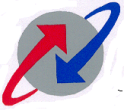 BHARAT SANCHAR NIGAM LIMITED(A Government of  )O/o GMTD, Dhenkanal , BSNL , DhenkanalTelephone Bhawan , Dakhinakali RoadDhenkanal -759001Tender No G-10/2013-14/13      	    Date : 21.12.2013NOTICE INVITING TENDER FOR PROVISION OF HOUSING KEEPING SERVICES 	Sealed tenders in prescribed form are invited by the GMTD, BSNL; Dhenkanal  from the Bonafide registered, reputed & experienced contractors for the following items as per specification of tender paper.The G.M.T.D., Dhenkanal reserves the right to accept or reject any or all the tenders without assigning any reason what so ever and is not bound to accept the lowest tender. For more details please visit us our website: - www.orissa.bsnl.co.inAGM ( HR & Admn )  O/o GMTD Dhenkanal01.Name of work:TENDER FOR UPKEEPING OF  TELECOM BUILDINGS & SURROUNDINGS AT GMTD OFFICE , DHENKANAL02.Tentative cost of tender:Rs  3,00,000/- 03.Cost of Bid document(Non refundable):Rs 563/-04.E.M.D.:Rs 6000/- ( Rupees six thousand only )( Refundable after submission of SD) 05.Security Deposit:5 % of the Contract Value 06.Mode of deposit for both Tender Paper and EMD.D.D drawn in favour of Accounts Officer (Cash), BSNL, O/o. G.M.T.D., Dhenkanal payable at Dhenkanal.07.Tender papers can be had from:SDE ( General & IT ), 2nd Floor , Room No -209O/o. G.M.T.D., Dhenkanal08.Period of issue of Bid documents:All working days between 11.00 hours to 16.00From 02.01.2014 to 27.01.201409.Time and Last date of submission of bid document:Up to 13.00 hours of  28.01.201410.Time and date of opening of bid document:At 15.00 Hrs of  Dt. 28.01.2014 If the date is declared as holiday the opening date will automatically extended to next working day.11.Rejection of Tender:Unsealed, late receipt, incomplete tender, ambiguous and conditional tender will be rejected12.Down loaded Tender form:Down loaded from website must contain addition D.D of Rs 563/- as cost of tender form.